Об утверждении Порядка корректировки, осуществления мониторинга и контроля реализации Стратегии социально – экономического развития муниципального образования «Ленский район» РС (Я) и Плана мероприятий по реализации Стратегии социально – экономического развития муниципального образования «Ленский район» РС (Я)В соответствии с пунктом 1 части 2 статьи 47 Федерального закона от 28 июня 2014 г. N 172-ФЗ «О стратегическом планировании в Российской Федерации», п о с т а н о в л я ю:Утвердить Порядок корректировки, осуществления мониторинга и контроля реализации Стратегии социально–экономического развития муниципального образования «Ленский район» РС (Я) и Плана мероприятий по реализации Стратегии социально – экономического развития муниципального образования «Ленский район» РС (Я) согласно приложению к настоящему постановлению. Главному специалисту управления делами (Иванская Е. С.) опубликовать настоящее постановление в средствах массовой информации и разместить на официальном сайте муниципального образования «Ленский район».Контроль исполнения настоящего постановления возложить на заместителя главы по инвестиционной и экономической политике Черепанова А.В.Приложениек постановлению главы от «___»____________2021 г.№_______________________Порядок корректировки, осуществления мониторинга и контроля реализации Стратегии социально – экономического развития муниципального образования «Ленский район» РС (Я) и Плана мероприятий по реализации Стратегии социально – экономического развития муниципального образования «Ленский район» РС (Я)Общие положенияДля целей настоящего Порядка корректировки, осуществления мониторинга и контроля реализации Стратегии социально – экономического развития муниципального образования «Ленский район» и Плана мероприятий по реализации Стратегии социально-экономического развития муниципального образования «Ленский район» РС (Я) используются следующие основные понятия:Стратегия социально–экономического развития муниципального образования «Ленский район» РС (Я) (далее – Стратегия) – документ стратегического планирования, определяющий приоритеты, цели и задачи муниципального образования «Ленский район» РС (Я) на долгосрочный период;План мероприятий по реализации Стратегии социально – экономического развития муниципального образования «Ленский район» РС (Я) (далее – План мероприятий) – документ стратегического планирования, разрабатываемый в рамках планирования в целях реализации Стратегии на период реализации Стратегии с учетом основных направлений деятельности администрации муниципального образования «Ленский район» РС (Я); корректировка Стратегии и (или) Плана мероприятий – изменение Стратегии и (или) Плана мероприятий без изменения периода, на который разрабатывались указанные документы; приоритеты социально – экономической политики администрации муниципального образования «Ленский район» РС (Я) – важнейшие направления, по которым реализуются конституционные права и свободы граждан Ленского района РС (Я), осуществляются устойчивое и сбалансированное социально – экономическое развитие;  цель социально – экономического развития Ленского района РС (Я) – состояние экономики, социальной сферы Ленского района РС (Я), которое определяется участниками стратегического планирования Ленского района РС (Я) в качестве ориентира своей деятельности и характеризуется количественными и (или) качественными показателями;задача социально-экономического развития Ленского района РС (Я) – комплекс взаимоувязанных мероприятий, которые должны быть проведены в определенный период времени и реализация которых обеспечивает достижение целей социально – экономического развития Ленского района РС (Я); результат социально – экономического развития Ленского района РС (Я) – фактическое (достигнутое) состояние экономики, социальной сферы Ленского района РС (Я), которое характеризуется количественными и (или) качественными показателями;мониторинг и контроль реализации стратегии социально – экономического развития Ленского района РС (Я) и плана мероприятий по реализации стратегии социально-экономического развития Ленского района РС (Я)  – деятельность участников стратегического планирования Ленского района РС (Я) по комплексной оценке хода и итогов реализации указанных документов стратегического планирования Ленского района РС (Я), а также по оценке взаимодействия участников стратегического планирования Ленского района РС (Я) в части соблюдения принципов стратегического планирования и реализации ими полномочий в сфере социально-экономического развития Ленского района РС (Я). 1.2. Корректировку, мониторинг и контроль реализации Стратегии и Плана мероприятий осуществляет управление инвестиционной и экономической политики администрации муниципального образования «Ленский район» РС (Я) с привлечением ответственных исполнителей и других участников стратегического планирования муниципального образования «Ленский район» РС (Я).2. Порядок корректировки, согласования и утверждения Стратегии социально-экономического развития муниципального образования «Ленский район» Республики Саха (Якутия)2.1. Стратегия корректируется на период, не превышающий периода, на который разрабатывается прогноз социально-экономического развития Ленского района РС (Я) на долгосрочный период, в целях определения приоритетов, целей и задач социально-экономического развития Ленского района РС (Я), согласованных с приоритетами и целями социально-экономического развития Российской Федерации и Республики Саха (Якутия).2.2. Решение о корректировке Стратегии принимается главой муниципального образования «Ленский район» РС (Я). Изменения в Стратегию вносятся при необходимости не более одного раза в календарный год.2.3. Корректировка Стратегии осуществляется в следующем порядке:2.3.1. Глава муниципального образования «Ленский район» РС (Я) принимает решение об образовании рабочей группы по подготовке проекта корректировки Стратегии (далее – рабочая группа), утверждает положение и состав. В рабочую группу включаются участники стратегического планирования согласно статье 4 Закона Республики Саха (Якутия) от 26 октября 2016 г. 1742-З N 1041-V «О стратегическом планировании в Республике Саха (Якутия)».2.3.2. Руководитель рабочей группы утверждает План работы по разработке проекта корректировки Стратегии.2.3.3. Управление инвестиционной и экономической политики администрации муниципального образования «Ленский район» РС (Я) осуществляет сбор с участников стратегического планирования предложений по внесению изменений в Стратегию при наличии указанных предложений.2.3.4. Основаниями корректировки Стратегии являются:приведение в соответствие с документами стратегического планирования, разрабатываемыми в рамках целеполагания и планирования на республиканском уровне;изменение нормативных правовых актов Республики Саха (Якутия), регламентирующих стратегическое планирование;изменение показателей национальных целей, определенных в Указе Президента Российской Федерации от 7 мая 2018 г. N 204 «О национальных целях и стратегических задачах развития Российской Федерации на период до 2024 года»;необходимость уточнения целей и задач при вступлении Ленского района РС (Я) в новые национальные, федеральные и республиканские проекты;необходимость уточнения показателей региональных проектов, реализуемых на территории Ленского района РС (Я);включение объектов Ленского района РС (Я) в Комплексный план модернизации и расширения магистральной инфраструктуры на период до 2024 года, утвержденный распоряжением Правительства Российской Федерации от 30 сентября 2018 г. N 2101-р;поручения главы муниципального образования «Ленский район».2.3.5. Управление инвестиционной и экономической политики администрации муниципального образования «Ленский район» РС (Я) на основе представленных предложений по внесению изменений в Стратегию готовит проект постановления главы муниципального образования «Ленский район» РС (Я) о корректировке Стратегии в срок, не превышающий два месяца с даты утверждения Плана работы по разработке проекта корректировки Стратегии.2.3.6. Проект постановления главы муниципального образования «Ленский район» РС (Я) о корректировке Стратегии выносится на общественное обсуждение с учетом требований законодательства Российской Федерации, в том числе законодательства Российской Федерации о государственной, коммерческой, служебной и иной охраняемой законом тайне.2.3.7. По истечении сроков общественного обсуждения проект корректировки Стратегии направляется в Министерство экономики Республики Саха (Якутия) и ГАУ РС (Я) «Центр стратегических исследований Республики Саха (Якутия)» на предмет соответствия с документами стратегического планирования Республики Саха (Якутия).2.3.8. После получения заключения Министерства экономики Республики Саха (Якутия) и ГАУ РС (Я) «Центр стратегических исследований Республики Саха (Якутия)» управление инвестиционной и экономической политики администрации муниципального образования «Ленский район» РС (Я) оформляет итоговый документ (протокол) и направляет проект корректировки Стратегии на одобрение коллегии администрации муниципального образования «Ленский район».2.3.9. Изменения в Стратегию социально-экономического развития муниципального образования «Ленский район» РС (Я) утверждаются Районным Советом депутатов муниципального образования «Ленский район» РС (Я).2.4. Утвержденная корректировка Стратегии подлежит обязательной государственной регистрации в федеральном государственном реестре документов стратегического планирования в порядке и сроки, установленные постановлением Правительства Российской Федерации от 25 июня 2015 г. N 631 «О порядке государственной регистрации документов стратегического планирования и ведения федерального государственного реестра документов стратегического планирования», с учетом требований законодательства Российской Федерации о государственной, коммерческой, служебной и иной охраняемой законом тайне, а также размещению на официальном сайте администрации муниципального образования «Ленский район» и официальном интернет-портале Республики Саха (Якутия) в информационно-телекоммуникационной сети Интернет (www.sakha.gov.ru). 3. Порядок корректировки, согласования и утверждения плана мероприятий по реализации Стратегии социально-экономического развития муниципального образования «Ленский район» Республики Саха (Якутия)Корректировка Плана мероприятий по реализации Стратегии социально-экономического развития муниципального образования «Ленский район» Республики Саха (Якутия) осуществляется по решению главы муниципального образования «Ленский район».Изменения в План мероприятий по реализации Стратегии вносится не позднее 3 месяцев после внесения корректировки в Стратегию. 3.2. План мероприятий по реализации Стратегии социально-экономического развития муниципального образования «Ленский район» Республики Саха (Якутия) утверждается главой муниципального образования «Ленский район».3.3. План мероприятий подлежит обязательной государственной регистрации в федеральном государственном реестре документов стратегического планирования в порядке и сроки, установленные постановлением Правительства Российской Федерации от 25 июня 2015 г. N 631 «О порядке государственной регистрации документов стратегического планирования и ведения федерального государственного реестра документов стратегического планирования», с учетом требований законодательства Российской Федерации о государственной, коммерческой, служебной и иной охраняемой законом тайне, а также размещению на официальном сайте администрации муниципального образования «Ленский район» и официальном интернет-портале Республики Саха (Якутия) в информационно-телекоммуникационной сети Интернет (www.sakha.gov.ru). 4. Порядок мониторинга и контроля реализации Стратегиисоциально-экономического развития и Плана мероприятий по реализации Стратегии социально-экономического развития муниципального образования «Ленский район» Республики Саха (Якутия) 4.1. В целях мониторинга и контроля реализации Стратегии осуществляется оценка эффективности реализации муниципальных программ и мониторинг исполнения Плана мероприятий.4.2. Оценка эффективности реализации муниципальных программ проводится ежегодно в соответствии с Порядком, утвержденным главой муниципального образования «Ленский район».4.3. Результаты мониторинга исполнения Стратегии докладываются в составе ежегодного отчета главы муниципального образования о результатах деятельности администрации муниципального образования «Ленский район» (далее - отчет Главы).4.4. Ответственные исполнители приоритетных направлений Стратегии ежегодно представляют в управление инвестиционной и экономической политики администрации муниципального образования «Ленский район» РС (Я) отчет об исполнении Плана мероприятий по курируемым ими видам экономической деятельности (направлениям работ) по итогам года в срок до 01 апреля года, следующего за отчетным и по форме согласно приложению № 1 к Порядку корректировки, мониторинга и контроля реализации Стратегии социально – экономического развития и плана мероприятий по реализации Стратегии социально – экономического развития муниципального образования «Ленский район» РС (Я). 4.5. Управление инвестиционной и экономической политики администрации муниципального образования «Ленский район» РС (Я) формирует сводный отчет о ходе исполнения Плана мероприятий и направляет на рассмотрение главе муниципального образования «Ленский район» РС (Я) в срок до 25 апреля года, следующего за отчетным.4.6. Информация о реализации Стратегии, исполнении Плана мероприятий, оценке эффективности реализации муниципальных программ размещается на официальном сайте администрации муниципального образования «Ленский район» и интернет-портале Республики Саха (Якутия) в информационно-телекоммуникационной сети Интернет (www.sakha.gov.ru) в срок до 30 апреля года, следующего за отчетным.Приложениек Порядку корректировки, осуществления мониторинга и контроля реализации Стратегии социально – экономического развития и Плана мероприятий по реализации Стратегии социально – экономического развития муниципального образования «Ленский район» РС (Я)Отчет об исполнении Плана мероприятий по реализации Стратегии социально – экономического развития муниципального образования «Ленский район» РС (Я)Начальник управления инвестиционной и экономической политики                                                                   Р. П. НиконоваМуниципальное образование«ЛЕНСКИЙ РАЙОН»Республики Саха (Якутия)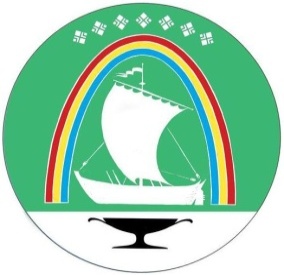 Саха Өрөспүүбүлүкэтин «ЛЕНСКЭЙ ОРОЙУОН» муниципальнайтэриллиитэПОСТАНОВЛЕНИЕ                  УУРААХг. Ленск                      Ленскэй кот «09» __марта___ 2021 года                             № __01-03-142/1____от «09» __марта___ 2021 года                             № __01-03-142/1____Глава                                        Ж. Ж. АбильмановНачальник  управления инвестиционной и экономической политикиР. П. Никонова                   №Наименование мероприятияОбъем финансирования, млн. руб.Объем финансирования, млн. руб.Исполнение целевого значения за отчетный период (при наличии)Причины отставания / неисполнения№Наименование мероприятияПланФактИсполнение целевого значения за отчетный период (при наличии)Причины отставания / неисполнения1.1.1.1.1.1.1.2.…1.1.2.1.1.1.2.2.…1.1.3.1.1.1.3.2.…